PLUMLEY WITH TOFT & BEXTON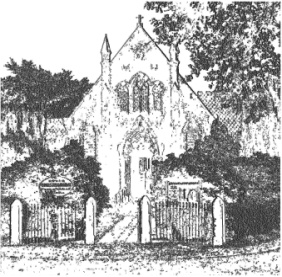 PARISH COUNCIL8TH February 2018MINUTES OF THE MEETING OF THE PARISH COUNCILHELD ON WEDNESDAY 17th JANUARY at 7.30 pm Plumley Village HallPublic Forum There were no public questions Police Surgery to be confirmed There was no police surgery Cllrs In attendance A Gabbott, C Wilson, S Crossman, D Nichols, , J Wright, , H Lawton, A Shaw, S Wharfe,  G Walton (CEC)MINUTESApologies: To receive and accept apologies for absence from those members unable to attend.Apologies were received from cllrs  A Thomson and G Coates Declaration of interests :To receive from Councillors any declarations of pecuniary and non-pecuniary interestsDeclarations of interest were received from Cllrs S Crossman, non pecuniary  for Richard Comberbach Trust and Plumley Village Hall, Cheshire Community Action  and Cllr Nichols, non pecuniary for Plumley Village Hall. Cllr A Shaw non pecuniary Richard Comberbach Trust,Minutes - To approve & sign the Minutes of the meeting on the 6th December 2017Minutes of the meeting 6.12.17 were approved and signed by the Chairman Co-option of Councillor -To discuss candidates for the Toft Ward vacancy The Council resolved that Veryan Leycester-Roxby be co- opted as a Councillor for the Toft Ward of the parish Cheshire East Council Matters - To receive a report on Cheshire East CouncilCopy of the highways route review have been received – copies to be sent to A Gabbott, C Wilson, G Coates Winnington Wood cleared   Clerks Report – To receive Correspondence and to take decisions on items specified in Appendix 1/18 attached Resolved to receive correspondence within appendix 1/18Reports of RTAWeek ending 12.1.18 – Car hit a lamppost near  the Smoker Public House Collision on Middlewich Road / Seven Sisters Lane, traffic disrupted and blue lights in attendanceFinancial Payments – To approve payments in Appendix 1/18 attached. Includes: Salaries & expenses.Resolved to approve all payments in appendix 1/18Resolved to increase the 2018/19 clerks salary to £12 per hour £4922 pa To receive any comments and reports by Councilors concerning transport, planning, footpaths, highways, Village Hall, Parish Plan, Community Pride, Community Resilience, Home watchNote -  When receiving reports and making resolutions perceived risks need to be identified and if necessary agreed actions required to mitigate them  General Highways issues As per CEC updates the route review details are now agreed , lighting on the station  bridge needs to be recorded as an additional issuePlanning No planning applications had been received Cheshire Oil Development update Reported unknown engineering works currently taking place and more (grey) fencing had been deliveredHS2 No further updates Himalayan Balsam – Peover EyeJapanese Knotweed Re 8.5 and 8.6 Concerns raised about both plants and about how these concerns are reported and to who plus understanding what the Parish Councils responsibility is with regards to this matter Action Clerk to seek guidance from Natural England and ChalcAgreed additional items Ratepayers Association – would like to put gravel down at the passageway which has recently had tree works undertaken – indicative cost of £70 -£80. Council would like to also request via Cllr Lawton that they also undertake some minor pruning work of the stumps as there are now some side shoots. Resolved to make a budget allowance of £150 for passageway works Neighbourhood Plan – Resolved to hold an informal Neighbourhood Plan meeting for councilors on February 7th at Plumley Village Hall Best Kept Village Competition – Resolved to enter the competition with the following councillor responsibilities S Crossman to do the required paperwork for entry J Wright to do any required mappingS Crossman to create a contact list Clerk to seek guidance for litter picking requirements Meetings – To note feedback from meetings attended since the meeting 6th December 2018 and to note attendance to take place at meetings during January 2018Cllrs Lawton and Crossman attended a meeting with regards to the Knutsford and District War memorial. H Lawton to make enquiries with regards to a memorial plaque for the 6 Plumley Residents who died in WW1 conflict To receive any items for inclusion in the agenda for the next meeting, proposed to be held at 7.30pm on Wednesday 7th February 2018 in the Committee Room at Plumley Village Hall  The next full meeting of the Council will take place on the Wednesday the 7th March 2018 – Updates on N Plan and Best Kept Village Competition to be added to the agenda Close MeetingCHAIRMAN APPENDIX 1/18 – Clerks Report 1.18.1 Correspondence of note 12.17.2  Road Traffic accidents - To note the occurrence of RTA’s since the last meeting7  Financial Payments7.1 To note the current financial position *Business Premium Account Earmarked Reserves Donald Sterling Legacy                          367.67Donation for daffodil bulbs                      6.50Playing Fields provision                      3,550.00A12.12 Chalc Planning TrainingB5.1Request for speed gun details – Lower Peover PC C5.1 Best Kept Village Competition 2018D11.1CEC Footpaths listing EFGIncomeCommunity Account                   £*Business PremiumAccount £Balance brought forward 17356.036162.06Total17356.036162.06RefPayee£9.1Mid Cheshires Rail Users Association 20.00Plumley village hall – room hire 42.00D McGifford Clerk salary 217.50HMRC PAYE 472.50Total Expenditure for period 752.00Total Carried forward16,604.03